LEMBARHASIL PENILAIAN SEJAWAT SEBIDANG ATAU PEER REVIEWKARYA ILMIAH: PATEN/HAK CIPTAInformasi Paten	:Judul Karya Ilmiah (Paten) : Pilah Sampah dari RumahJumlah Penulis	: 10 OrangStatus Pengusul	: Pengusul PertamaIdentitas Paten	:	a. Instansi Pemberi Sertifikat : Direktorat Jendral Kekayaan IndonesiaTgl. & Tempat diumumkan : Yogyakarta, 1 Maret 2022Jangka Wkt Perlindungan : Seumur HidupNo. & Tgl. Pendaftaran	: EC00202216901, 10 Maret 2022Alamat Web Ciptaan	: http://eprints.uad.ac.id/id/eprint/34513Kategori Publikasi Paten	Internasional(beri (P)pada kategori yang tepat):.Hasil Penilaian Validasi:NasionalHasil Penilaian Peer Review:Yogyakarta, 25 April 2022Penilai I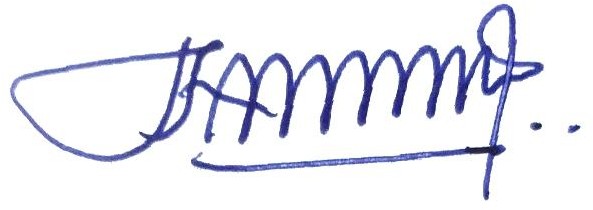 Utaminingsih Linarti, S.T., M.T.NIY. 60091574Unit kerja	: Teknik Industri Bidang Ilmu :Teknik Industri Jabatan/Pangkat : Lektor/PenataNoAspekUraian/Komentar Penilaian1Indikasi PlagiasiTidak ada2LinieritasKurang sesuai dengan bidang ilmuKomponen YangDinilaiNilai Maksimal Paten (isi di kolom yang sesuai)Nilai Maksimal Paten (isi di kolom yang sesuai)Nilai Akhir Yang DiperolehKomponen YangDinilaiInternasionalNasionalNilai Akhir Yang DiperolehKelengkapan dan kesesuaian unsur isi Paten (10%)1,50,7Ruang lingkup dan kedalaman ciptaan (30%)4,53,5Kecukupan dan kemutahiran data/informasi dan metodologi ciptaan (30%)4,53,5Kelengkapan unsur dan kualitas penerbit (30%)4,52,5Total = 100%1510,2Kontribusi PengusulKontribusi PengusulKontribusi Pengusul6,12Komentar/Ulasan Peer Review:Komentar/Ulasan Peer Review:Komentar/Ulasan Peer Review:Komentar/Ulasan Peer Review:Kelengkapan dan Kesesuaian UnsurCukup sesuai kelengkapan unsur pembuatan poster ajakan/himbauanCukup sesuai kelengkapan unsur pembuatan poster ajakan/himbauanCukup sesuai kelengkapan unsur pembuatan poster ajakan/himbauanRuang Lingkup dan Kedalaman PembahasanKurang tergambar terkait kedalaman pembahasan dikarenakan poster merupakan poster himbauan dalam kegiatan KKNKurang tergambar terkait kedalaman pembahasan dikarenakan poster merupakan poster himbauan dalam kegiatan KKNKurang tergambar terkait kedalaman pembahasan dikarenakan poster merupakan poster himbauan dalam kegiatan KKNKecukupan, Kemutakhiran Data dan MetodologiKurang dapat terlihat dengan jelas terkait kemutakhiran data dan metodologi dikarenakan poster merupakan poster himbauan dalam kegiatan KKNKurang dapat terlihat dengan jelas terkait kemutakhiran data dan metodologi dikarenakan poster merupakan poster himbauan dalam kegiatan KKNKurang dapat terlihat dengan jelas terkait kemutakhiran data dan metodologi dikarenakan poster merupakan poster himbauan dalam kegiatan KKNKelengkapan Unsur dan Kualitas PenerbitCukup sesuai kelengkapan unsur dan kualitas penerbitCukup sesuai kelengkapan unsur dan kualitas penerbitCukup sesuai kelengkapan unsur dan kualitas penerbit